INSTRUKSI KERJAPENGGUNAAN ALAT ROTARY VACUUM FRYINGFAKULTAS TEKNOLOGI PERTANIANUNIVERSITAS BRAWIJAYADaftar IsiHalaman depan dan pengesahan 	iDaftar isi 	iiTujuan 	1Ruang lingkup 	1Prinsip	1Dokumen /Peralatan (disesuaikan dengan unit kerja) 	1Prosedur/cara kerja (disesuaikan dengan unit kerja)  	1Bagan alir  	2Tujuan Memastikan pemakaian dan pengoperasian rotary vacuum frying sesuai prosedur agar kegiatan praktikum dan penelitian dapat berjalan dengan baik dan lancar.Ruang lingkup Proses kegiatan praktikum dan penelitian yang berhubungan dengan pengoperasian rotary vacuum fryingPrinsipMempelajari penggunaan rotary vacuum frying untuk menggoreng bahan (buah, hasil laut,ikan) menjadi keripik dengan sistem tekanan hampaPeralatan Rotary vacuum fryingProsedurHubungkan steker pada stopkontak Pasang regulator pada tabung gas (pastikan tidak ada kebocoran gas)Masukan 10 L minyak pada tabung penggorenganTekan tombol A bawah (pada control panel) hingga mesin menyala dan display menunjukkan angka 26 ( suhu minyak dalam tabung), lalu setting suhu pengorangan dengan menekan tanda panah ke atas/bawah sampai display menunjukkan suhu setting yang diinginkan (misal ± 80 0C)Nyalakan kompor gas, tunggu beberapa menit hingga pada display suhu minyak (atas) sama dengan suhu setting (bawah)Masukkan bahan (yang telah ditimbang) kedalam keranjang bahan (posisi diatas minyak)Pasang penutup tabung dan rapatkan baut penguncinya, atur posisi kran (valve merah) dibagian atas penutup tabung pada posisi menutup / ke bawahHidupkan pompa  dengan menekan tombol B (atas) pada panel sampai tekanan vakum menunjukkan angka 60 cmHgCelupkan keranjang bahan kedalam minyak (menggunakan handle disamping tabung penggorengan diputar ke posisi atas)Lakukan pengadukan tiap 15 menit meggunakan handle tersebut (diputar keatas dan ke bawah)Amati hasil penggorengan melalui kaca pada tabung dengan menyalakan lampuHentikan proses bila gelembung minyak berkurang atau tidak ada gelembung minyak Atur posisi keranjang diatas (handle)Matikan kompor dan tombol lainnyaCabut steker pada stop kontakBuka penutup tabung dan keluarkan keranjang bahan dari tabungBersihkan dan kembalikan mesin pada posisi semulaBagan Alir 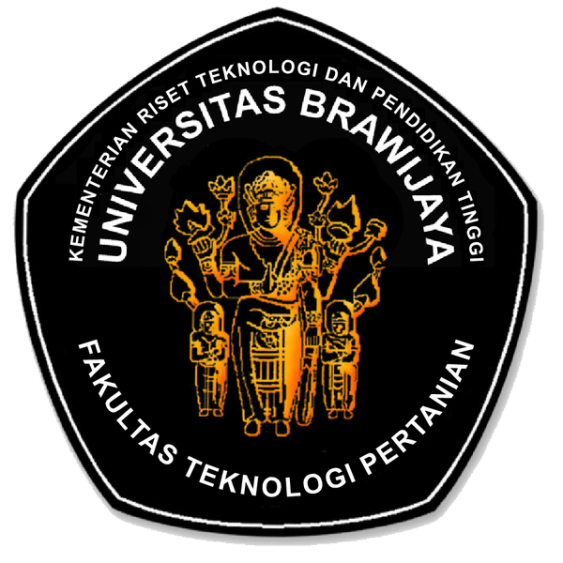 FAKULTAS TEKNOLOGI PERTANIANUNIVERSITAS BRAWIJAYAKode/No: 01000 07302FAKULTAS TEKNOLOGI PERTANIANUNIVERSITAS BRAWIJAYATanggal: 6 April 2017INSTRUKSI KERJA PENGUNAAN ALAT ROTARY VACUUM FRYINGRevisi: 0INSTRUKSI KERJA PENGUNAAN ALAT ROTARY VACUUM FRYINGHalaman: 1 dari 10ProsesPenanggungjawabPenanggungjawabPenanggungjawabTanggalProsesNamaJabatanTandatanganTanggal1. PerumusanRizky L.R. Silalahi, STP, M.ScKetua GJM FTP6 April 20172. PemeriksaanAgustin Krisna Wardana, STP, Wakil Dekan I FTP6 April 20173. PersetujuanDr. Ir. Sudarminto S.YDekan FTP6 April 20174. PenetapanDr. Ir. Sudarminto S.YDekan FTP6 April 20175. PengendalianRizky L.R. Silalahi, M.ScKetua GJM FTP6 April 2017